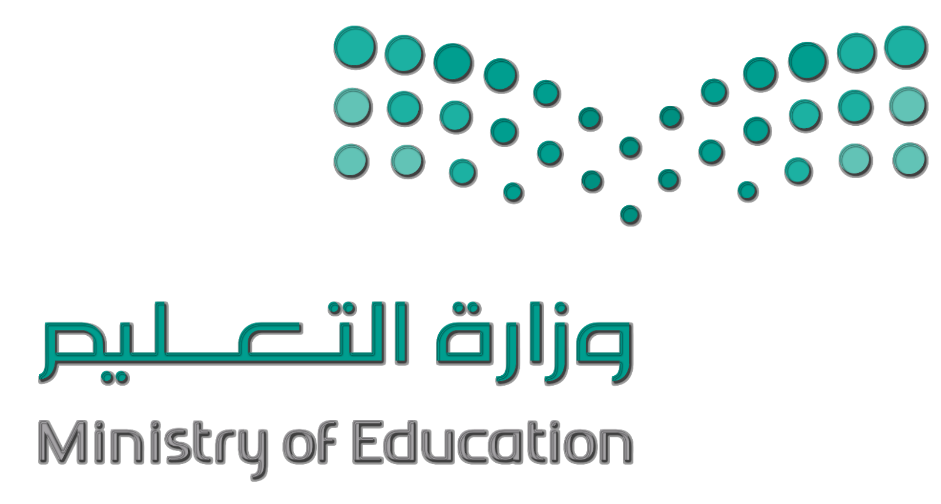 المملكة العربية السعوديةوزارة التعليمإدارة التعليم بمحافظة ............شؤون تعليم البنينقسم التوجيه والإرشادالمهام المسندة للمشرف التربويالفعاليات التربوية التي شارك بها المشرف التربويتحليل بيانات المدارس والمرشدينبيانات مدارس المرحلة الثانويةبيانات مدارس المرحلة المتوسطةبيانات مدارس المرحلة الابتدائيةبيانات مرشدي المرحلة الثانويةبيانات مرشدي المرحلة المتوسطةبيانات مرشدي المرحلة الابتدائيةالخطة الإشرافيةالخطة الإشرافية العامة :أولاً / الزيارات الإشرافية : ويقصد بها زيارة مشرف التوجيه والإرشاد للمرشد في المدرسة أثناء عمله بهدف رصد العمل الإرشادي وملاحظته ، وتقويم أداء المرشد ، والوقوف على أثره على الطلاب .أهداف الزيارات الإشرافية :الوقوف على عمل المرشد الطلابي ميدانياً ، والتعرف على الإيجابيات والسلبيات.تقديم الدعم والمؤازرة اللازمة في الجوانب التي لم تستكمل .الاطلاع على التجارب والمبادرات المتميزة التي قدمها المرشد في مجال عمله .نقل الخبرات بين المرشدين .تقويم العملية الإرشادية في المدرسة وفق الاستمارة الخاصة بذلك .إجراءات الزيارات الإشرافية :افتتاح الزيارة الإشرافية ببناء الألفة مع المرشد ومدير المدرسة .الاطلاع على أعمال المرشد وملف الشواهد .تجهيز ملف الإنجاز الإلكتروني وشرح آلية تفعيله .عرض الاستمارة الإشرافية بالمؤشرات والشواهد .مداولة إشرافية حول كيفية الاستفادة من الاستمارة وتفعيلها واستعراض الملاحظات والمشكلات التي تواجه المرشد والمقترحات لعلاجها .الأدوات المستخدمة في الزيارات الإشرافية :(الاستمارة الإشرافية المحدثة ، ملف الإنجاز الإلكتروني ، ملف حاسوبي يحتوي على الأدلة والنماذج والاستمارة والتقارير)خطة مواعيد الزيارات الإشرافية :ثانياً / المداولات الإشرافية : وهي عبارة عن كل ما يدور بين المشرف والمرشد حول بعض المسائل المتعلقة بالعمل الإرشادي ، أو أساليب الإرشاد ، أو المشكلات السلوكية ، أو ملحوظات تتصل بكفايات المرشد العلمية والمهنية .أهداف المداولات الإشرافية :التعرف على اتجاه المرشد نحو العمل والوقوف على طموحاته والمعوقات التي تواجهه في العمل ,مساعدة المرشد على معرفة قدراته وإمكاناته وأساليب تفعيلها .تبادل الآراء والأفكار والخبرات مع المرشدين .تقدير المرشدين والتعبير عن شكرهم والتركيز على الإيجابيات لديهم .خطة مواعيد المداولات الإشرافية :ثالثاً / تبادل الزيارات : أسلوب من خلاله يتم زيارة مرشد أو أكثر لزميل لهم خلال أدائه للعمل الإرشادي وتبادل الخبرات والمعلومات .أهداف الزيارات المتبادلة بين المرشدين :تبادل الخبرات بين المرشدين في الخطط والبرامج وتقديم الخدمات .تقويم المرشد نفسه من خلال مقارنة أدائه بأداء الآخرين .تشجيع المتميزين من خلال زيارة زملائهم لهم وعرض تجاربهم .تعميق الروابط والعلاقات بين المرشدين .خطة تبادل الزيارات بين المرشدين :رابعاً / الورش والمشاغل التربوية : نشاط تعاوني عملي يقوم به مجموعة من المرشدين تحت إشراف مدرب أو مشرف التوجيه والإرشاد بهدف دراسة مشكلة ما ، أو إنجاز عمل ما .أهداف الورش والمشاغل التربوية  :تلبية احتياجات المرشد الطلابي وتنمية مهاراته وكفاياته المهنية في التخطيط للعمل الإرشادي ودراسة الحالة والمقابلة الإرشادية والملاحظة والتعامل مع خصائص النمو وحالات الإساءة والتنمر .تحقيق احتياجات العمل وما يرتبط بذلك من برامج وخدمات .مواكبة احتياجات البرامج الإرشادية المستجدة في التخصص .خطة تنفيذ الورش والمشاغل التربويةخامساً / النشرات التربوية : وسيلة اتصال بين المشرف والمرشدين يستطيع من خلالها نقل بعض الخبرات والمعارف والمقترحات والمشاهدات بقدر معقول من الجهد والوقتسادساً / القراءات الموجهة : أسلوب يهدف إلى تنمية كفايات المرشدين من خلال إثارة اهتمامهم بالقراءات الخارجية وتبادل الكتب واقتنائها ، وتوجيههم إليها توجيهاً منظماً ومدروساً . أهداف النشرات التربوية والقراءات الموجهة :تزويد المرشدين بإرشادات وتوجيهات ومعلومات خاصة بالعمل .تعريف المرشدين ببعض الأفكار والممارسات والاتجاهات الحديثة .تزويد المرشدين بالمراجع العلمية والكتب في مجال التخصص .أداة مساعد لتوثيق الصلات بين المشرف والمرشدين .قائمة بأسماء النشرات :(القراءات الموجهة) قائمة بأبرز المراجع والاحتياج الذي يلبيه كل مرجع :سابعاً / الندوات الإشرافية : عرض مجموعة من المختصين أو المشرفين لقضايا أو موضوعات محددة ، وفتح المجال للمناقشة الهادفة المثمرة .أهداف الندوات الإشرافية :إثراء خبرة معينة وموضوع محدد بأكثر من رأي وأكثر من رافد .إتاحة الفرصة للنقاشات الهادفة والمثمرة حول ما يتم عرضه من أفكار .تحقيق التواصل بين المشاركين وتوفير فرص يتفاعل فيها المرشدون .المساعدة على تحقيق النمو المهني وتحقيق أهداف الإرشاد .خطة تنفيذ الندوات الإشرافية :يمكن استثمار اللقاءات والبرامج التدريبية في إقامة ندوات إشرافية على هامش اللقاءات للمحافظة على عدم خروج المرشد المتكرر .سابعاً / البحوث الإشرافية : نشاط تشاركي يهدف إلى تطوير العملية الإرشادية وتلبية الحاجات المختلفة من خلال المعالجة العلمية الموضوعية للمشكلات المباشرة التي يواجهونها .أهداف البحوث الإجرائية :تزويد المرشدين بإرشادات وتوجيهات ومعلومات خاصة بالعمل .تعريف المرشدين ببعض الأفكار والممارسات والاتجاهات الحديثة .تزويد المرشدين بالمراجع العلمية والكتب في مجال التخصص .أداة مساعد لتوثيق الصلات بين المشرف والمرشدين .أسماء البحوث والفرق البحثية:الخطة الإشرافية(المشرف : ...........................)1445هـمالمهمةفترة التنفيذنفذنفذ جزئياًلم ينفذملاحظات12345678910مالفعاليةالتاريخالجهة المنفذة12345678910مالمدرسةالمبنىعدد الطلابعدد الفصولالبيئة الداخليةالبيئة الداخليةالبيئة الخارجيةالبيئة الخارجيةمالمدرسةالمبنىعدد الطلابعدد الفصولنقاط القوةنقاط الضعفالفرصالتحديات12345678910الرموز الرموز الرموز الرموز الرموز مالمدرسةالمبنىعدد الطلابعدد الفصولالبيئة الداخليةالبيئة الداخليةالبيئة الخارجيةالبيئة الخارجيةمالمدرسةالمبنىعدد الطلابعدد الفصولنقاط القوةنقاط الضعفالفرصالتحديات12345678910الرموزالرموزالرموزالرموزالرموزمالمدرسةالمبنىعدد الطلابعدد الفصولالبيئة الداخليةالبيئة الداخليةالبيئة الخارجيةالبيئة الخارجيةمالمدرسةالمبنىعدد الطلابعدد الفصولنقاط القوةنقاط الضعفالفرصالتحديات12345678910الرموزالرموزالرموزالرموزالرموزمالاسمالسجل المدنيالمدرسةالتخصصدبلوم التوجيه والإرشادالأداء الوظيفيالخدمة في التعليمالخدمة في الإرشاد12345678910مالاسمالسجل المدنيالمدرسةالتخصصدبلوم التوجيه والإرشادالأداء الوظيفيالخدمة في التعليمالخدمة في الإرشاد12345678910مالاسمالسجل المدنيالمدرسةالتخصصدبلوم التوجيه والإرشادالأداء الوظيفيالخدمة في التعليمالخدمة في الإرشاد12345678910مالبرنامجفترة التنفيذالمسؤولالمساندمتطلبات وآليات التنفيذالشواهدمؤشر الأداء12345678910الفصل الدراسي الأولالفصل الدراسي الأولالفصل الدراسي الأولالفصل الدراسي الأولالفصل الدراسي الأولالفصل الدراسي الأولالفصل الدراسي الثانيالفصل الدراسي الثانيالفصل الدراسي الثانيالفصل الدراسي الثانيالفصل الدراسي الثانيالفصل الدراسي الثانيالأسبوعالأحدالاثنينالثلاثاءالأربعاءالخميسالأسبوعالأحدالاثنينالثلاثاءالأربعاءالخميسالفصل الدراسي الأولالفصل الدراسي الأولالفصل الدراسي الأولالفصل الدراسي الأولالفصل الدراسي الأولالفصل الدراسي الأولالفصل الدراسي الثانيالفصل الدراسي الثانيالفصل الدراسي الثانيالفصل الدراسي الثانيالفصل الدراسي الثانيالفصل الدراسي الثانيالأسبوعالأحدالاثنينالثلاثاءالأربعاءالخميسالأسبوعالأحدالاثنينالثلاثاءالأربعاءالخميسالفصل الدراسي الأول يوم ........ (  /   / 1439هـ)الفصل الدراسي الأول يوم ........ (  /   / 1439هـ)الفصل الدراسي الأول يوم ........ (  /   / 1439هـ)الفصل الدراسي الأول يوم ........ (  /   / 1439هـ)الفصل الدراسي الأول يوم ........ (  /   / 1439هـ)الفصل الدراسي الثاني يوم ......... (   /    / 1439هـ)الفصل الدراسي الثاني يوم ......... (   /    / 1439هـ)الفصل الدراسي الثاني يوم ......... (   /    / 1439هـ)الفصل الدراسي الثاني يوم ......... (   /    / 1439هـ)الفصل الدراسي الثاني يوم ......... (   /    / 1439هـ)المجموعةالمرحلةالمرشد الزائرالمرشد المزارالمدرسةالمجموعةالمرحلةالمرشد الزائرالمرشد المزارالمدرسة1ابتدائي1ابتدائي2ابتدائي2ابتدائي3متوسط3متوسط4ثانوي4ثانويالورش والمشاغل التربويةالفئة المستهدفةالمدربوقت التنفيذالمكانمتطلبات البرنامجمعنوان النشرة12345678910معنوان المرجع والكتابالاحتياج الذي يلبيه12345678910مالندوةالمستفيدونفترة التنفيذالملقيملاحظة12345معنوان البحثزمن التنفيذالفريق البحثي1234